La calidad científica. El Índice Bibliográfico Nacional Publindex cuenta con un comité de expertos que verifican la originalidad y calidad científica de los documentos publicados. Se considera que los documentos publicados corresponden a la siguiente tipología: Artículo de investigación científica y tecnológica. Documento que presenta, de manera detallada, los resultados originales de proyectos terminados de investigación. La estructura generalmente utilizada contiene cuatro apartes importantes: introducción, metodología, resultados y conclusiones. Artículo de reflexión. Documento que presenta resultados de investigación terminada desde una perspectiva analítica, interpretativa o crítica del autor, sobre un tema específico, recurriendo a fuentes originales. Artículo de revisión. Documento resultado de una investigación terminada donde se analizan, sistematizan e integran los resultados de investigaciones publicadas o no publicadas, sobre un campo en ciencia o tecnología, con el fin de dar cuenta de los avances y las tendencias de desarrollo. Se caracteriza por presentar una cuidadosa revisión bibliográfica de por lo menos 50 referencias. Artículo corto. Documento breve que presenta resultados originales preliminares o parciales de una investigación científica o tecnológica, que por lo general requieren de una pronta difusión. 5) Reporte de caso. Documento que presenta los resultados de un estudio sobre una situación particular con el fin de dar a conocer las experiencias técnicas y metodológicas consideradas en un caso específico. Incluye una revisión sistemática comentada de la literatura sobre casos análogos. 6) Revisión de tema. Documento resultado de la revisión crítica de la literatura sobre un tema en particular. Resumen del aporte académico (máximo 200 palabras)*Palabras Claves (Máximo 5, separadas por,)*:Resumen de cv del autor o autores (10 líneas por autor)*:Fotos de los autores*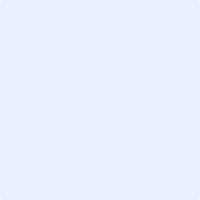 Ejes temáticos COINCOM 2023Eje Temático 1: Aplicaciones de la inteligencia artificial (IA) en la educación. La inteligencia artificial (IA) está transformando la educación en todo el mundo, abriendo nuevas oportunidades para la personalización del aprendizaje, la eficiencia en la enseñanza y el acceso a la educación de calidad y la búsqueda inteligente de información competitiva, a través de los usos adecuados de la lógica booleana o los “PROMPS”. A continuación, son varias las aplicaciones de la inteligencia artificial en la educación que están revolucionando la forma en que los estudiantes aprenden y los educadores enseñan.Aquí se describen algunos de los principales impactos de la IA en la educación:1. Personalización del aprendizaje: La IA permite la adaptación de los contenidos y la metodología de enseñanza de acuerdo con las necesidades y el ritmo de aprendizaje de cada estudiante. Los sistemas de tutoría inteligente pueden ofrecer ejercicios y recursos específicos para fortalecer las debilidades individuales y avanzar cuando el estudiante esté listo.2. Feedback inmediato: Los sistemas de IA pueden proporcionar retroalimentación inmediata a los estudiantes en sus tareas y exámenes. Esto les permite identificar y corregir errores de manera más eficiente, lo que mejora la retención del conocimiento.3. Automatización de tareas administrativas: La IA puede manejar tareas administrativas como el seguimiento de la asistencia, la calificación de exámenes y la programación de clases, liberando tiempo para que los educadores se concentren en la enseñanza y la interacción con los estudiantes.4. Tutores virtuales: Los “chatbots” y asistentes virtuales pueden proporcionar a los estudiantes respuestas a preguntas comunes y guiarlos en la búsqueda de recursos educativos. Esto brinda apoyo constante y disponible las 24 horas del día.5. Análisis de datos educativos: La IA puede analizar grandes cantidades de datos educativos para identificar patrones y tendencias. Los educadores pueden utilizar estos “insights”, o conocimientos, para mejorar los planes de estudio y la toma de decisiones basadas en datos.6. Accesibilidad: La IA puede ayudar a mejorar la accesibilidad en la educación al proporcionar herramientas de traducción y lectura de textos para estudiantes con discapacidades visuales o de audición, así como facilitar la traducción de contenidos a múltiples idiomas.7. Detección de plagio: Los sistemas de IA pueden identificar el plagio en los trabajos de los estudiantes de manera más eficaz que los métodos manuales. Esto promueve la integridad académica y la originalidad en el trabajo de los estudiantes.8. Apoyo a la toma de decisiones: Los sistemas de IA pueden ayudar a los administradores escolares a tomar decisiones informadas sobre políticas educativas y asignación de recursos, utilizando datos y análisis predictivos.9. Aprendizaje automático: La IA utiliza el aprendizaje automático para personalizar las recomendaciones de contenido educativo, sugiriendo materiales que se ajusten a los intereses y el nivel de conocimiento de cada estudiante.10. Educación a distancia y en línea: La IA ha sido fundamental en la expansión de la educación en línea, permitiendo la creación de plataformas de aprendizaje en línea más efectivas y la automatización de procesos de matriculación y seguimiento del progreso de los estudiantes”. ChatGPT.(2023, 10 de setiembre). “Describir el impacto de la IA en la educación”. Mensaje de foro de discusión. En: https://apps.apple.com/app/id6448311069 .Eje Temático 2: Experiencias de la formación por competencias, la educación emprendedora y el aprendizaje basado en proyectos (ABP) El enfoque basado en competencias (EBC) está contribuyendo a transformar los procesos de enseñanza – aprendizaje por cuanto articula la teoría con la práctica, contextualiza la formación, orienta la organización de los contenidos, promueve la formación integral (integra el saber conocer con el saber hacer y el saber ser) y establece mecanismos de evaluación permanentes y de rigurosidad, basados en el desempeño ante situaciones problemáticas del contexto (disciplinar, social, científico,) etc. La educación emprendedora se define como “el enfoque educativo que posibilita el crecimiento del potencial emprendedor de los estudiantes y contribuye al crecimiento integral, principalmente de las dimensiones intelectual, societaria y moral de la persona, y no se limita al crecimiento socioeconómico y laboral”. Finalmente, el ABP es un enfoque pedagógico que fomenta la participación de los estudiantes en proyectos significativos y aplicados a su entorno. Eje Temático 3: Aplicaciones de la tecnología educativa en la formación presencial, a distancia e hibrida. Este tema abarca la integración de la tecnología en la enseñanza y el aprendizaje, incluyendo el uso de herramientas digitales, plataformas en línea, inteligencia artificial, producción de contenidos y gamificación.Eje Temático 4: Aportes de las ciencias sociales y humanidades a la educación inclusiva. Las ciencias sociales y humanidades, que incluyen disciplinas como sociología, antropología, economía, ciencias políticas, historia y filosofía, han sido tradicionalmente áreas de investigación activas en América Latina debido a la importancia de comprender los contextos culturales, políticos y sociales de los territorios y sus habitantes.Eje Temático 5: Aportes de la ingeniería y tecnología a los diferentes niveles educativos y a los sectores productivos y de servicios.En América Latina, la ingeniería y la tecnología han sido campos en crecimiento en las últimas décadas. Esto se debe a la necesidad de desarrollo de infraestructuras, innovación tecnológica y soluciones a problemas específicos de la provincia profunda con los nuevos escenarios educativos que han llegado a las poblaciones distantes de los centros de formación educación.Eje Temático 6: Ciencias naturales y exactas.Las ciencias naturales y exactas, como la física, la química, la biología y las matemáticas, además de sus integraciones como el STEM y el STEAM,(de sus siglas en inglés) como enfoques educativos donde las áreas de educación en Ciencia, Tecnología, Ingeniería, las Artes  y Matemáticas, han tomado fuerza en la didáctica de la enseñanza. Con este eje temático se promueve el interés en estas áreas desde una edad temprana, lo que fomenta la innovación y la competitividad en América Latina; hoy son de vital importancia para la actividad multidisciplinaria y la transversalidad del saber.Eje Temático 7: Innovación en la educación. Este tema es abierto, para compartir experiencias concretas en torno a cómo se están mejorando e innovando los procesos de formación en todos niveles educativos y organizaciones sociales, que contribuyan a elevar el conocimiento en esta área. Así tendremos más claridad del impacto de la aplicación de los nuevos escenarios en el marco de las nuevas tendencias en educación en Iberoamérica. Experiencias o aportes sobre los siguientes temas serán bienvenidos:1. Aprendizaje en línea y a distancia: Dado el crecimiento de la educación en línea, los congresos suelen abordar cuestiones relacionadas con la pedagogía, el diseño de cursos y la evaluación en entornos virtuales.2. Educación inclusiva: La inclusión de estudiantes con discapacidades y la promoción de la igualdad de oportunidades en la educación son temas importantes en la actualidad.3. Evaluación auténtica: Se discuten métodos de evaluación que se centran en la comprensión profunda y la aplicación del conocimiento en situaciones del mundo real.4. Desarrollo profesional docente: Los congresos a menudo exploran estrategias efectivas para el desarrollo y la capacitación de docentes, incluyendo la pedagogía activa y la formación en competencias digitales.5. Investigación educativa: Se presentan estudios e investigaciones sobre diversos aspectos de la educación, desde el análisis de políticas hasta la eficacia de enfoques pedagógicos específicos.6. Educación intercultural y diversidad cultural: La sensibilización sobre la diversidad cultural y el fomento del respeto intercultural son temas cada vez más importantes en la educación global.7. Educación ambiental y sostenibilidad: La educación sobre temas ambientales y sostenibilidad se ha vuelto esencial, y los congresos abordan cómo integrar estos temas en el currículo.8. Neurociencia y educación: La investigación en neurociencia cognitiva y su aplicación en la enseñanza y el aprendizaje es una área en crecimiento.9. Ética en la educación: Se discuten cuestiones éticas relacionadas con la educación, como la privacidad de los datos, la equidad y la integridad académica.10. Experiencias en intervención educativa para el afrontamiento emocional post pandemia: Durante la pandemia la salud mental fue afectada negativamente según los altos índice estadísticos. Un reciente sondeo realizado por UNICEF muestra que la crisis del COVID-19 ha tenido un importante impacto en la salud mental de los adolescentes y jóvenes de Latinoamérica y el Caribe, entre los 13 y 29 años, (UNICEF,2020) donde tres de cada cuatro personas pidieron ayuda por su salud mental entre los cuales el 43% eran mujeres.Título del Aporte Académico*:(* es obligatorio):(No debe exceder más de 16 palabras)Nombre y Apellidos de los Autores y Coautores*:Para las publicaciones de la Editorial CIMTED, pueden ser 5 autores por artículo, si su intención es postular el articulo para revista indexada no deben ser más de 3 autores por artículo.E – Mail(s)* de los autores:NO ESCRIBIR EN ESTE CAMPOE – Mail(s)* de los autores:NO ESCRIBIR EN ESTE CAMPO1.2.3.4.5.Institución de Procedencia: Ciudad y País*:Teléfono (incluir código de área):Celular:Whatsapp: si:       no: Dirección de correspondencia postal.Modalidades de participación Presencial*:Ponente presencial Low Cost Ponente, no publica ☐ (250 USD)Ponente presencial con publicaciones: Ponente, publica en memorias y libro de congreso ☐ (300 USD) Ponente presencial con revisión de pares: Ponente, publica en revista indexada o libro de investigación ☐ (400 USD) Modalidades de participación Virtual*:Ponente virtual low cost:  Ponente, no publica  ☐ (99 USD) Ponente virtual con publicaciones: Ponente, publica en memorias y libro de congreso ☐ (290 USD)Ponente virtual con revisión de pares: Ponente, publica en revista indexada o libro de investigación ☐ (390 USD)Modalidades de participación sin ponencia*:Derechos de publicación sin Revisión: ☐ (290 USD) Derechos de publicación con revisión:  ☐ (390 USD)Modalidades de participación Presencial*:Ponente presencial Low Cost Ponente, no publica ☐ (250 USD)Ponente presencial con publicaciones: Ponente, publica en memorias y libro de congreso ☐ (300 USD) Ponente presencial con revisión de pares: Ponente, publica en revista indexada o libro de investigación ☐ (400 USD) Modalidades de participación Virtual*:Ponente virtual low cost:  Ponente, no publica  ☐ (99 USD) Ponente virtual con publicaciones: Ponente, publica en memorias y libro de congreso ☐ (290 USD)Ponente virtual con revisión de pares: Ponente, publica en revista indexada o libro de investigación ☐ (390 USD)Modalidades de participación sin ponencia*:Derechos de publicación sin Revisión: ☐ (290 USD) Derechos de publicación con revisión:  ☐ (390 USD)Modalidades de participación Presencial*:Ponente presencial Low Cost Ponente, no publica ☐ (250 USD)Ponente presencial con publicaciones: Ponente, publica en memorias y libro de congreso ☐ (300 USD) Ponente presencial con revisión de pares: Ponente, publica en revista indexada o libro de investigación ☐ (400 USD) Modalidades de participación Virtual*:Ponente virtual low cost:  Ponente, no publica  ☐ (99 USD) Ponente virtual con publicaciones: Ponente, publica en memorias y libro de congreso ☐ (290 USD)Ponente virtual con revisión de pares: Ponente, publica en revista indexada o libro de investigación ☐ (390 USD)Modalidades de participación sin ponencia*:Derechos de publicación sin Revisión: ☐ (290 USD) Derechos de publicación con revisión:  ☐ (390 USD)Eje temático Seleccionado * (Obligatorio): Ver el número de orden, en el anexo. Ejes temáticosNombre de quien(es) expone(n),  Manejo de privacidad de datos:Autorizo a la Corporación CIMTED y al Centro Internacional de Servicios en Educación, Investigación y Desarrollo a tratar mis datos personales de acuerdo a las normativas de ley y a enviar información relacionada con los eventos y actividades académicas que desarrollan:        Manejo de privacidad de datos:Autorizo a la Corporación CIMTED y al Centro Internacional de Servicios en Educación, Investigación y Desarrollo a tratar mis datos personales de acuerdo a las normativas de ley y a enviar información relacionada con los eventos y actividades académicas que desarrollan:        Manejo de privacidad de datos:Autorizo a la Corporación CIMTED y al Centro Internacional de Servicios en Educación, Investigación y Desarrollo a tratar mis datos personales de acuerdo a las normativas de ley y a enviar información relacionada con los eventos y actividades académicas que desarrollan:        Naturaleza del trabajo:Experiencia:              Investigación:         Tesis:       Material de aplicaciónNaturaleza del trabajo:Experiencia:              Investigación:         Tesis:       Material de aplicaciónNaturaleza del trabajo:Experiencia:              Investigación:         Tesis:       Material de aplicación*Clasificación del aporte: En Caso de seccionar otro especifique cual es la clasificación de su aporte: Ver clasificación según calidad científica Aquí*Clasificación del aporte: En Caso de seccionar otro especifique cual es la clasificación de su aporte: Ver clasificación según calidad científica Aquí*Clasificación del aporte: En Caso de seccionar otro especifique cual es la clasificación de su aporte: Ver clasificación según calidad científica AquíDeseo aplicar para publicar en revista indexada(Solo aplica para ponentes con revisión de pares ciegos y tengan trabajo de investigación concluida)  * Sujeto a dictamen de pares evaluadoresDeseo aplicar para publicación de capítulo de libro de investigación (solo aplica para ponentes con revisión por pares ciegos y que tengan trabajo de investigación concluida)  * Sujeto a dictamen de pares evaluadores*Solo se puede seleccionar una de las dos opcionesNota: La Corporación CIMTED no garantiza la publicación del artículo en la revista indexada, ya que este proceso depende de la calidad científica de la investigación y el cumplimiento de las normas de cada una de las revistas. El pago que se realiza a la corporación CIMTED, no corresponde al costo de publicación en revista indexada, corresponde al pago de revisión del aporte por pares ciegos; con la posibilidad de publicar en una de las revistas con las cuales tenemos convenios. Deseo aplicar para publicar en revista indexada(Solo aplica para ponentes con revisión de pares ciegos y tengan trabajo de investigación concluida)  * Sujeto a dictamen de pares evaluadoresDeseo aplicar para publicación de capítulo de libro de investigación (solo aplica para ponentes con revisión por pares ciegos y que tengan trabajo de investigación concluida)  * Sujeto a dictamen de pares evaluadores*Solo se puede seleccionar una de las dos opcionesNota: La Corporación CIMTED no garantiza la publicación del artículo en la revista indexada, ya que este proceso depende de la calidad científica de la investigación y el cumplimiento de las normas de cada una de las revistas. El pago que se realiza a la corporación CIMTED, no corresponde al costo de publicación en revista indexada, corresponde al pago de revisión del aporte por pares ciegos; con la posibilidad de publicar en una de las revistas con las cuales tenemos convenios. Deseo aplicar para publicar en revista indexada(Solo aplica para ponentes con revisión de pares ciegos y tengan trabajo de investigación concluida)  * Sujeto a dictamen de pares evaluadoresDeseo aplicar para publicación de capítulo de libro de investigación (solo aplica para ponentes con revisión por pares ciegos y que tengan trabajo de investigación concluida)  * Sujeto a dictamen de pares evaluadores*Solo se puede seleccionar una de las dos opcionesNota: La Corporación CIMTED no garantiza la publicación del artículo en la revista indexada, ya que este proceso depende de la calidad científica de la investigación y el cumplimiento de las normas de cada una de las revistas. El pago que se realiza a la corporación CIMTED, no corresponde al costo de publicación en revista indexada, corresponde al pago de revisión del aporte por pares ciegos; con la posibilidad de publicar en una de las revistas con las cuales tenemos convenios. Certifico que el trabajo enviado es original y no ha sido publicado, ni está en proceso de evaluación al mismo tiempo que se envía al congreso COINCOM 2023Certifico que el trabajo enviado es original y no ha sido publicado, ni está en proceso de evaluación al mismo tiempo que se envía al congreso COINCOM 2023Certifico que el trabajo enviado es original y no ha sido publicado, ni está en proceso de evaluación al mismo tiempo que se envía al congreso COINCOM 2023